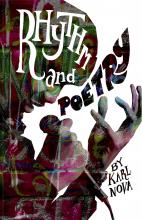 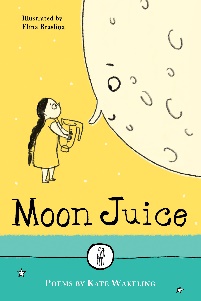 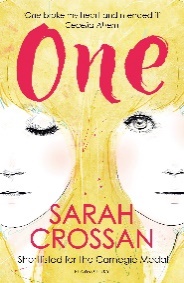 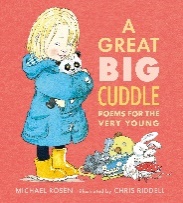 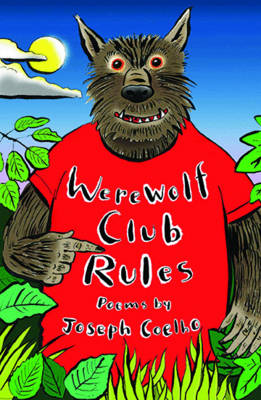 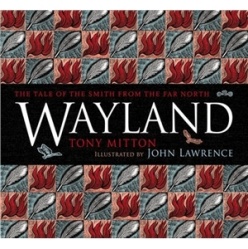 2014 CLPE Poetry Award
Tony Mitton for Wayland (David Fickling Books)
Joanne Limburg highly commended for Bookside Down (Salt Publishing)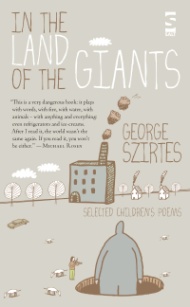 2013 CLPE Poetry Award
George Szirtes for In the Land of Giants, illustrated by Helen Szirtes (Salt Publishing)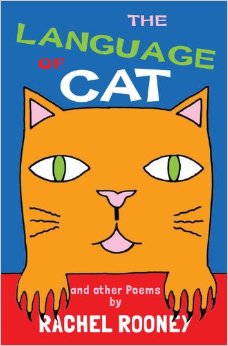 2012 CLPE Poetry Award
Rachel Rooney for The Language of Cat, illustrated by Ellie Jenkins (Frances Lincoln Publishing)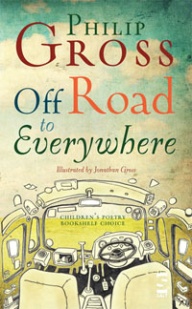 2011 CLPE Poetry Award
Philip Gross for Off Road to Everywhere, illustrated by Jonathan Gross (Salt Publishing) 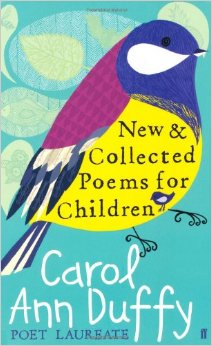 2010 CLPE Poetry Award
Carol Ann Duffy for New and Collected Poems for Children, illustrated by Alice Stevenson (Faber & Faber)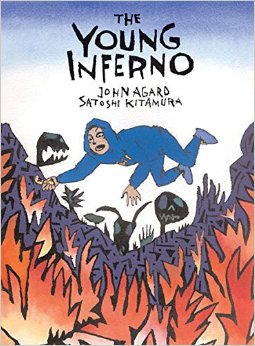 2009 CLPE Poetry Award
John Agard for The Young Inferno, illustrated by Satoshi Kitamura (Frances Lincoln)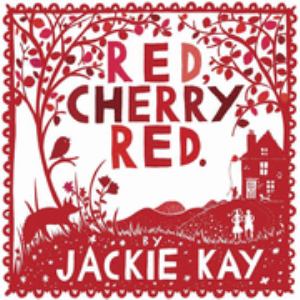 2008 CLPE Poetry Award
Jackie Kay for Red, Cherry Red, illustrated by Rob Ryan (Bloomsbury)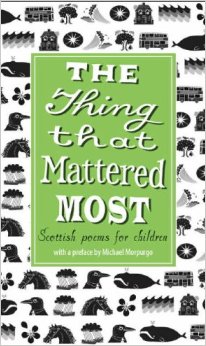 2007 CLPE Poetry Award
The Thing That Mattered Most, Scottish Poems for Children, edited by Julie Johnstone, illustrated by Iain McIntosh (Scottish PoetryLibrary/Black & White Publishing)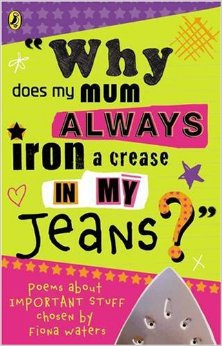 2006 CLPE Poetry Award
Why does my mum always iron a crease in my jeans?, edited by Fiona Waters (Puffin)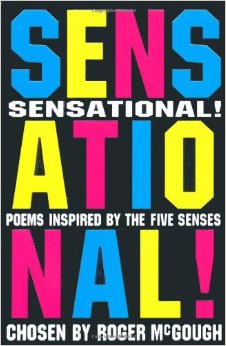 2005 CLPE Poetry Award
Sensational! Poems Inspired by the Five Senses, edited by Roger McGough (Macmillan)2004 CLPE Poetry Award
All the Best: The Selected Poems of Roger McGough (Puffin)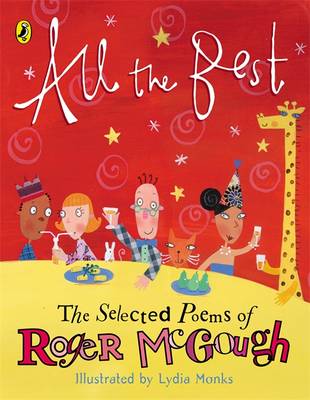 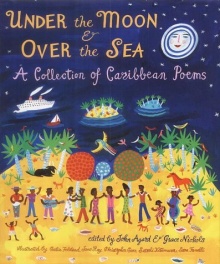 The first CLPE Poetry Award was awarded in 2003 to John Agard & Grace Nichols for their anthology Under the Moon and Over the Sea (Walker Books).